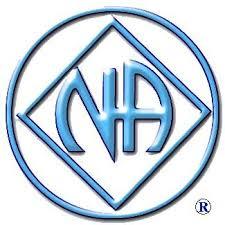 SANTA CRUZ AREA NARCOTICS ANONYMOUSBIRTHDAY SPEAKER MEETINGMAY 11, 2019 8PMMid-County Senior Center, 829 Bay Ave., CapitolaOpening Speaker:Billy K.3 Years, Santa CruzMain Speaker:Paul D.44 Years, Contra Costa  SPONSORED BY:Set ‘Em Free CommitteeHOSTED BY: Activities Sub-Committee Chair: Sonja R. (855) 562-2789